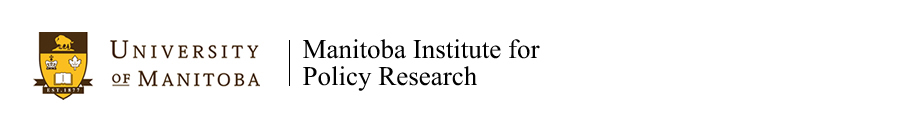 THE MANITOBA POLICY PERSPECTIVES JOURNALPlease include a resume in your application package with relevant volunteer/work experience and relevant skills for the position. NameStudent E-mailPosition you are applying for (Student Editor or volunteer Peer Review Board member)Student NumberFacultyDepartmentYear of StudyG.P.A.Current Commitments for 2014-2015 (e.g., course load and volunteer/work commitments)Are you bilingual in French and English? (yes or no)